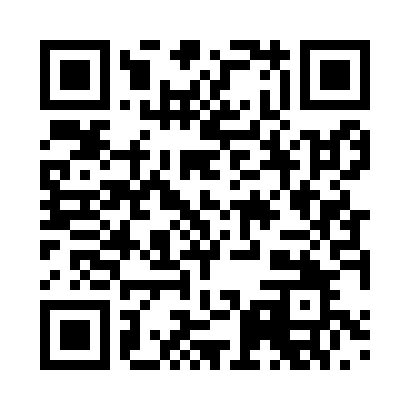 Prayer times for Agenbach, GermanyWed 1 May 2024 - Fri 31 May 2024High Latitude Method: Angle Based RulePrayer Calculation Method: Muslim World LeagueAsar Calculation Method: ShafiPrayer times provided by https://www.salahtimes.comDateDayFajrSunriseDhuhrAsrMaghribIsha1Wed3:526:051:235:238:4110:452Thu3:496:031:235:238:4310:473Fri3:476:021:235:248:4410:504Sat3:446:001:225:258:4610:525Sun3:415:581:225:258:4710:556Mon3:385:571:225:268:4810:577Tue3:355:551:225:268:5011:008Wed3:325:541:225:278:5111:029Thu3:305:521:225:278:5311:0510Fri3:275:511:225:288:5411:0811Sat3:245:491:225:288:5511:1012Sun3:215:481:225:298:5711:1313Mon3:185:471:225:298:5811:1514Tue3:155:451:225:308:5911:1815Wed3:125:441:225:309:0111:2116Thu3:095:431:225:319:0211:2317Fri3:075:411:225:319:0311:2618Sat3:065:401:225:329:0511:2919Sun3:055:391:225:329:0611:3120Mon3:055:381:225:339:0711:3221Tue3:045:371:225:339:0811:3222Wed3:045:361:225:349:1011:3323Thu3:045:351:225:349:1111:3424Fri3:035:341:235:359:1211:3425Sat3:035:331:235:359:1311:3526Sun3:035:321:235:369:1411:3527Mon3:025:311:235:369:1511:3628Tue3:025:301:235:369:1611:3629Wed3:025:291:235:379:1711:3730Thu3:025:291:235:379:1811:3731Fri3:015:281:235:389:1911:38